Содержание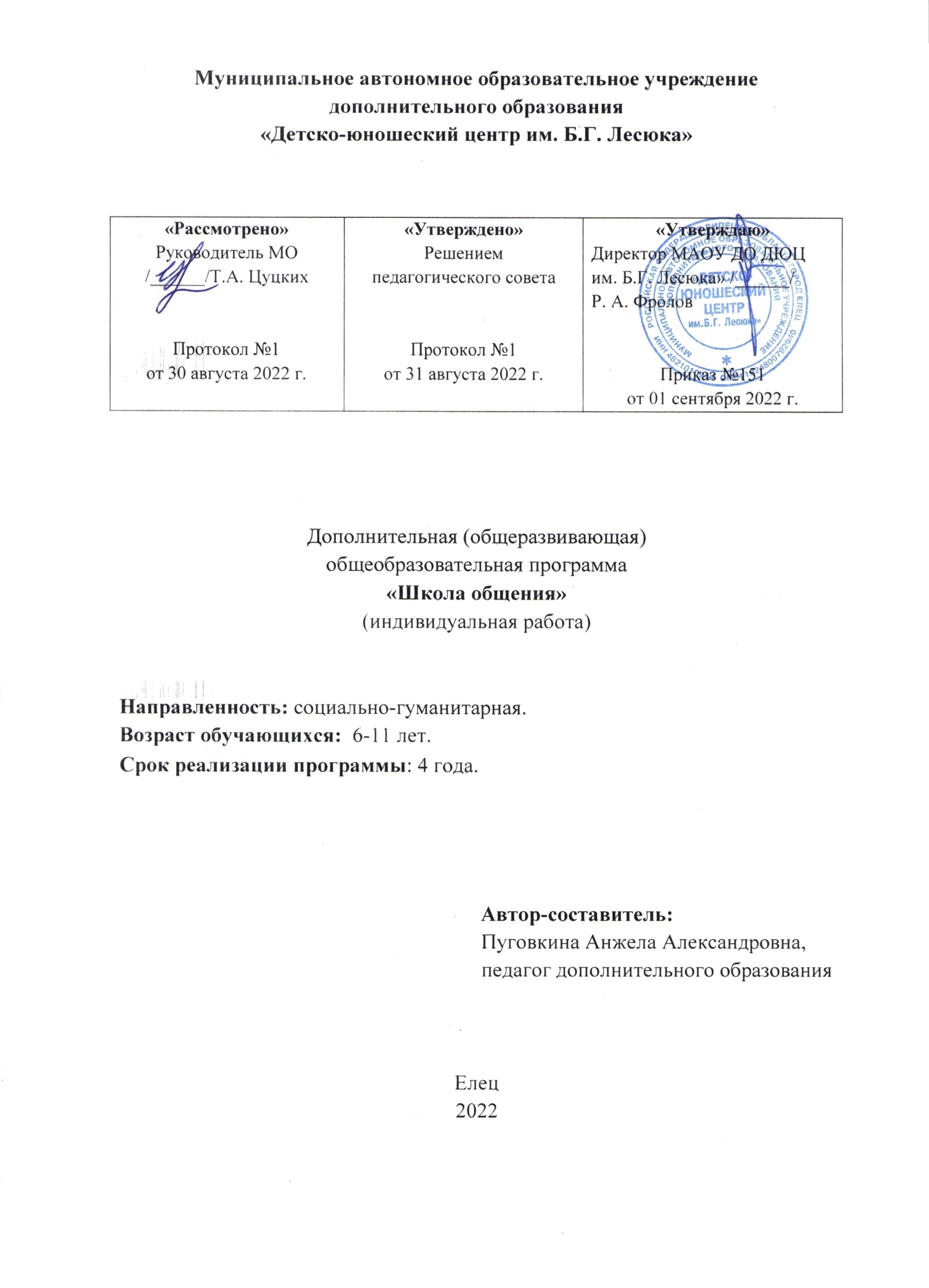 1.   Пояснительная записка. 2.   Календарный учебный график. 3.   Учебный план.  4.   Содержание программы. 5. Оценочные и методические материалы (методические обеспечение программы).6.   Список литературы. 7.    Рабочая программа индивидуального обучения.1. Пояснительная запискаДополнительная (общеразвивающая) общеобразовательная программа «Школа общения» разработана согласно требованиям Локального акта «Положение о структуре, порядке разработки и утверждения дополнительных (общеразвивающие) общеобразовательных программ в МАОУ ДО «Детско-юношеский центр им. Б.Г. Лесюка».Программа «Школа общения» имеет социально-гуманитарную направленность. Актуальность программы. Для современного российского общества чрезвычайно актуальна проблема работы с одарёнными детьми. В условиях быстро меняющегося мира необходимо формировать опыт самостоятельной интеллектуальной и творческой деятельности, личной свободы и ответственности обучающихся.Исходя из этого, актуальной задачей развития современного образовательного учреждения является создание условий для развития инновационного образовательного пространства, способного обеспечить высокий уровень детского саморазвития, самореализации в будущей самостоятельной профессиональной деятельности.С целью совершенствования работы по выявлению одарённых детей, создания условий для оптимального развития одарённых и способных детей, разработана индивидуальная программа работы с учащимися, имеющими высокий интеллектуальный, творческий и учебно-познавательный потенциал.     Новизна (общеразвивающей) общеобразовательной программы «Школа общения» (индивидуальная работа) заключается в комплексной работе по:- формированию навыков общения и культуры поведения обучающихся;- развитию и совершенствованию их нравственных качеств;- ориентации на общечеловеческие ценности;-  интеллектуальному и творческому развитию учащихся;-  личностному развитию каждого ребенка с учётом его индивидуальных особенностей. Цели и задачи программыЦель программы -  создание условий для формирования личности и ценностных качеств детей через коллективную творческую деятельность выявление, обучение, развитие, воспитание и поддержка одарённых детей; создание условий для оптимального развития одарённых детей, чья одарённость на данный момент может быть ещё не проявилась, а так же способных детей, в отношении которых есть серьёзная надежда на развитие способностей.Задачи программы:выявить уровень творческих и индивидуальных возможностей, личностные качества, а также интересы и способности обучающегося;проводить конкурсы, интеллектуальные игры, олимпиады, позволяющие детям проявить свои способности;предоставлять возможности совершенствовать способности  через самостоятельную работу;воспитывать целеустремленность, активность обучающихся в выдвижении перед собой целей, настойчивость и последовательность в их воплощении;поддерживать талантливого ребенка в реализации его интересов в школе и семье совместно с родителями (тематические родительские собрания, лектории для родителей, спортивные мероприятия, концерты, праздники).Очень важно, чтобы повседневная жизнь и деятельность детей были разнообразными, содержательными, и данная программа дает возможность это осуществить.Принципы построения  общеразвивающей общеобразовательной программы:а) личностно - ориентированные принципы (принцип адаптивности, принцип развития, принцип психологической комфортности);б) культурно - ориентированные принципы (принцип смыслового отношения к миру, принцип ориентировочной функции знаний, принцип овладения культурой);в) деятельностно - ориентированные принципы (принцип опоры на предшествующее развитие, принцип управляемого перехода от деятельности в учебной ситуации к деятельности в жизненной ситуации, принцип управляемого перехода от совместной учебно-познавательной деятельности к самостоятельной).Формы работы:конкурсы;участие в олимпиадах;работа по индивидуальным планам;проектная деятельность.Образовательная программа детского объединения «Школа общения» позволяет формировать следующие универсальные учебные действия (УУД):регулятивные - умение решать проблемы, возникающие в ходе общения, при выполнении ряда заданий в ограниченное время;познавательные - при необходимости извлекать информацию из различных источников, делать логические выводы;коммуникативные - обосновывать свои выводы в процессе диалога, совместной творческой деятельности, презентации;личностные - воспитание толерантного отношения  к иным решениям.Формирование этих УУД в младшем школьном возрасте поможет обучающемуся адаптироваться и подготовиться к жизни в современном обществе.Ожидаемые результатыРасширение возможностей для творческого развития личности обучающегося, реализация его интересов.Рост личностных достижений.Создание атмосферы успеха.Накопление опыта творческой деятельности.Срок реализации программы: 4 года, 144 учебные недели (36 учебных недель в год). Условия реализации программы Обучаются по данной программе дети 6-11 лет.  Всего в объединении 1  группа индивидуального обучения. Группа № 6 третьего года обучения занимается 3 раза в неделю по 1 часу. Формы организации занятий:- Дополнительные занятия с одарёнными обучающимися, подготовка к олимпиадам, интеллектуальным играм, дискуссии, консультации по возникшим проблемам.Участие в олимпиадах.Конкурсы, интеллектуальные игры.Использование современных средств информации (Интернет, медиатека, компьютерные игры по предметам, электронная энциклопедия).2. Календарный учебный график                                     Начало учебного года   - 1 сентября.                           Окончание учебного года – 31 мая.3. Третий  год обучения4. Содержание программы4.1  Третий год обучения1. Вводное занятиеВходящий контроль в виде тестирования и фронтального опроса. Комплектование группы. Цели и задачи работы объединения. Права и обязанности обучающихся. Правила техники безопасности и санитарно-гигиенические нормы. 2. «Развивайка»  Развитие логического мышления, памяти, внимания. Решения логических задач, головоломок, составление кроссвордов. Комплекс заданий на развитие логического мышления. Виды работ: Интеллектуальные игры: «Базар головоломок», «Обо все на свете». Эрудит-игра  «Угадай кто». Игры: «Интеллектуальный марафон», «Следопыт». Конкурс «Самый и умный».3.Промежуточный контроль Контрольные задания.4.Творческая мастерскаяБумагопластика. Предметная аппликация. Декоративная аппликация. Сюжетная аппликация. Работа с фетром.Виды работ: изготовления  аппликаций.5. Итоговый контрольПодведение итогов работы за год. Выполнение творческих заданий.5. Оценочные и методические материалы(методические обеспечение программы)Контроль достижения результатов обучения проводится как в течение учебного года (промежуточный контроль), так и в конце курса (итоговый контроль). Используются следующие методы контроля: - промежуточный контроль: контрольные задания, презентации проектов и выставка работ;- итоговый контроль: контрольные задания, презентации проектов, выставка работ.В программе используются различные формы диагностики: наблюдение, собеседование, анкетирование.Цели диагностики: определить достижение следующих результатов:3 год обучения:логически рассуждать, пользуясь приемами анализа, сравнения, обобщения, классификации, систематизации;обоснованно делать выводы, простейшие умозаключения, доказывать;обобщать математический материал;находить разные решения нестандартных задач;составлять, моделировать и штриховать предметы;находить закономерность;классифицировать предметы, слова.Формы и методы работы по программе: беседы, викторины, игры, дискуссии, конкурсы.Методика диагностики одаренности младших школьниковАвтор – А.И. Савенков, доктор педагогических наук, профессор Московского педагогического университета1-2 классЦель: выявление направленности интересов и склонностей младших школьников.Метод проведения: анкетирование.Обработка результатов: проводится по подсчету суммы баллов в соответствии с преобладанием «+» и «-» в столбцах таблицы. Полученные суммы баллов являются показателями направленности интересов и склонностей к определенной сфере:математика и техника (1-й столбец листа ответов);гуманитарная сфера (2-й столбец);художественная деятельность (3-й столбец);физкультура и спорт (4-й столбец);коммуникативные интересы (5-й столбец);природа и естествознание (6-й столбец);труд по самообслуживанию (7-й столбец).Анкета для учащихся   Запишите свои имя и фамилию ___________________________________   Ответы помещайте в клетках, номера которых соответствуют номерам вопросов. Если то, о чем говорится в вопросе, не нравится (с вашей точки зрения) ребенку, ставьте в клетке – «-»; если нравится – «+»; очень нравится – «++». Если по какой-либо причине вы затрудняетесь ответить, оставьте клетку незаполненной.Вопросы: каждый вопрос начинается со слов: «Нравится ли тебе …»Решать логические задачи и задачи на сообразительность.Читать самостоятельно, слушать, когда тебе читают сказки, рассказы, повести.Петь, музицировать.Заниматься физкультурой.Играть вместе с другими детьми в различные коллективные игры.Читать (слушать, когда тебе читают) рассказы о природе.Делать что-нибудь на кухне (мыть посуду, помогать готовить пищу).Собирать технический конструктор.Изучать язык, интересоваться и пользоваться новыми, незнакомыми словами.Самостоятельно рисовать.Играть в спортивные, подвижные игры.Руководить играми детей.Ходить в лес, поле, наблюдать за растениями, животными, насекомыми.Ходить в магазин за продуктами.Читать (когда тебе читают) книги о технике, машинах, космических кораблях и др.Играть в игры с отгадыванием слов (названий городов, животных).Самостоятельно сочинять истории, сказки, рассказы.Соблюдать режим дня, делать зарядку по утрам.Разговаривать с новыми, незнакомыми людьми.Содержать домашний аквариум, птиц, животных (кошек, собак и др.).Убирать за собой книги, тетради, игрушки и др.Конструировать, рисовать проекты самолетов, кораблей и др.Знакомиться с историей (посещать исторические музеи).Самостоятельно, без побуждений взрослых заниматься различными видами художественного творчества.Читать (слушать, когда тебе читают) книги о спорте, смотреть спортивные телепередачи.Объяснять что-то другим детям или взрослым людям (убеждать, спорить, доказывать свое мнение).Ухаживать за домашними растениями.Помогать взрослым делать уборку в квартире (вытирать пыль, подметать пол и др.).считать самостоятельно, заниматься математикой в школе.Знакомиться с общественными явлениями и международными событиями.Участвовать в постановке спектаклей.Заниматься спортом в секциях и кружках.Помогать другим людям.работать в саду, на огороде, выращивать растения.Помогать и самостоятельно шить, вышивать, стирать.Лист ответовМетодика диагностики одаренности младших школьниковАвтор – А.И. Савенков, доктор педагогических наук, профессор Московского педагогического университетаМатериально-техническое обеспечение- Наглядные пособия (иллюстрации, тематические картинки).- Дидактический материал (рисунки, схема, раздаточный материал).- Подборка информации и справочной литературы.Список рекомендуемой литературыАппликации и поделки из бумаги. - М.: Стрекоза, 2012.Белопольская Н.Г. Психологические исследования мотивов учебной деятельности у детей.— М.,1999.Васильева-Гангус Л. Азбука вежливости. - М., 1984.Венецкая А.Б. Региональный компонент и формирование культуры общения у младших школьников //Начальная школа плюс до и после// № 2 — 2007.Гин С. И., Прокопенко И. Е. Первые дни ребёнка в школе.- Москва, 2000.Дереклеева Н. И. Справочник классного руководителя. - Москва, 2008.Лаврентьева Л.И. Школа и нравственное воспитание личности - «Завуч начальной школы», №5, 2004.Львов М.Р. Культура речи. //Начальная школа// № 1 — 2002.Максименко Н.А. Практический курс обучения детей младшего школьного возраста основам коммуникации.//Спутник классного руководителя. 1 - 4 классы.// - Волгоград: Учитель, 2007.Мищенкова Л.В., Москва: РОСТ книга, 2013 г. «Уроки нравственности, или что такое хорошо и что такое плохо» .Методическое пособие для 2 класса.Мищенкова Л.В., Москва: РОСТ книга, 2013 г «36 занятий для будущих отличников»Савова М.Р. Повышение культуры речи как фактор развития личности. //Начальная школа// № 6 — 2008..Теплинская, О.А. Аппликация и коллаж / О.А. Теплинская. - М.: Академия развития, 2014Фопель К. Создание команды. Психологические игры и упражнения/Пер. с нем.: Генезис. 2003.Чижик, Т.Б. Аппликация - лоскутное шитье в стиле квилт / Т.Б. Чижик. - М.: Феникс, 2015Щуркова Н.Е. За гранью урока. – М.: Центр гуманитарной литературы. 2004.Юдина Н.А. «Навстречу». Программа воспитания коммуникативной культуры школьников //Классный руководитель// № 3 — 2007.Я в мире людей. /Под ред. Б.П. Битинаса. М., 1997.Список используемой литературы36 занятий для будущих отличников: Рабочие тетради для 1-4 класса в 2-х частях / Л.В. Мищенкова.  М.: Издательство РОСТ, 2014. – (Юным умникам и умницам. Курс «РПС» для массовой школы).Андреева Г.И. Педагогика творческого саморазвития.Бурменская Г.В. Одаренные детиВачков И.В. Групповые методы в работе школьного психолога. М., 2006.Гильбух Ю.З. Внимание: одаренные дети.Дружинин В.Н. Развитие и диагностика способностей.Жизненные навыки / Под.ред. С.В. Кривцовой. М., 2002. Панфилова М.А. Игротерапия общения. М., 2000.Лейтес Н.С. Возрастная одаренность школьника.Мищенкова Л.В., Москва: РОСТ книга, 2013 г. «Уроки нравственности, или что такое хорошо и что такое плохо»: 1 класс. Рабочая тетрадь в 2-ух частях.Мищенкова Л.В., Москва: РОСТ книга, 2014 г. «Уроки нравственности, или что такое хорошо и что такое плохо»: 2 класс. Рабочая тетрадь в 2-ух частях.Н.В.Самоукина. Игры в школе и дома: психотехнические упражнения, коррекционные программы.-Ярославль:Академия развития, 2004.Сизова Р.И., Селимова Р.Ф. | 2016. Юным умникам и умницам. Учусь создавать проект. 2 класс.  В 2-ух частях.И.В.Стишенок. Сказка в тренинге. Коррекция, развитие, личностный рост..-Спб.:Речь,2006.Хухлаева О.В. Тропинка к своему Я. Уроки психологии в начальной школе (1-4). М., 2014г.Холодова О., Москва: РОСТ книга, 2007 г. Холодова О., Москва: РОСТ книга, 2007 г . Рабочие тетради с 1 по 4 класс в 2-х частях.Хуторской А.В. Развитие одаренности школьниковЭлектронные ресурсыБольшая детская энциклопедия (6-12 лет). [Электронный ресурс] http://all-ebooks.com/2009/05/01/bolshaja-detskaja-jenciklopedija-6-12.html (09.03.11)Почему и потому. Детская энциклопедия. [Электронный ресурс] http://www.kodges.ru/dosug/page/147/(09.03.11)Муниципальное автономное образовательное учреждение дополнительного образования «Детско-юношеский центр им. Б.Г. Лесюка»РАБОЧАЯ ПРОГРАММАк дополнительной (общеразвивающей) общеобразовательной программе «Школа общения»Возраст обучающихся: 6-11 лет.          Год обучения: 3 год.          Группа № 6                Автор-составитель:Пуговкина Анжела Александровна,      педагог дополнительного образования2022-2023 учебный годСодержание1.  Пояснительная записка. 2.  Календарно-тематическое планирование.1. Пояснительная запискаЦели и задачи программыЦель: развитие познавательных способностей учащихся на основе системы развивающих занятий.Задачи:формирование навыков творческого мышления и развитие умения решать нестандартные задачи;развитие познавательной активности и самостоятельной мыслительной деятельности обучающихся;формирование и развитие коммуникативных умений: умение общаться и взаимодействовать в коллективе.Количество часов, отводимых на освоение программыЗанятия проводятся 3 раза в неделю по 1 часу (36 учебных недель). 3 часа в неделю, 108 часов в год.Ожидаемые результатыРасширение возможностей для творческого развития личности учащегося, реализация его интересов.Рост личностных достижений.Создание атмосферы успеха.Накопление опыта творческой деятельности.Участие в конкурсах, олимпиадах.2. Календарно-тематическое планирование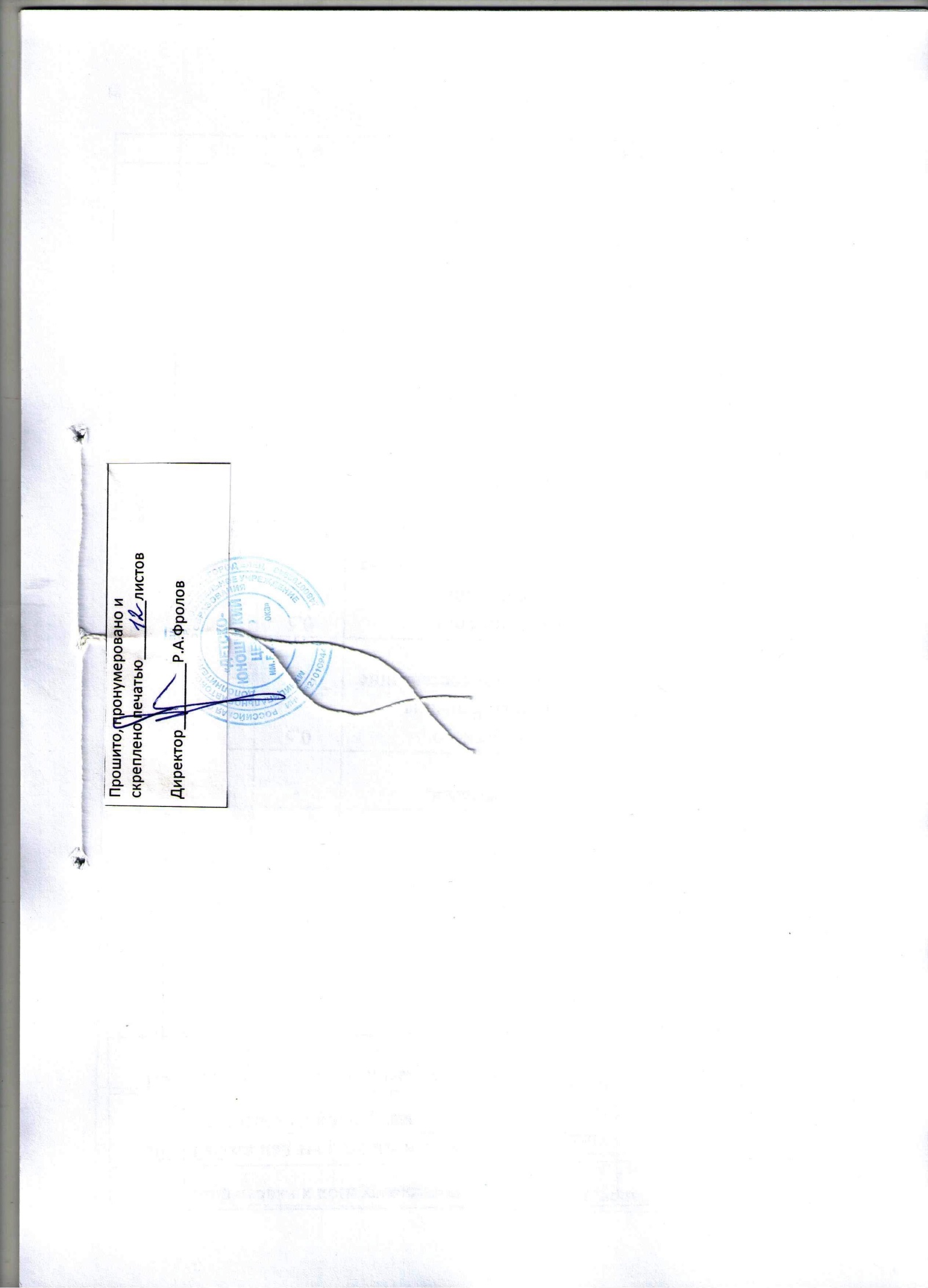 №группыГодобученияВсегоучебныхнедельКол-воучебныхднейОбъемучебныхчасовРежимработы63361081083 раза в неделю по 1 часу№ п\пНазвание раздела, темыКол-вочасовИз нихИз них№ п\пНазвание раздела, темытеорияпрактикаВводное занятие.11-Развивайка (развитие внимания, логики и памяти).60456Промежуточный контроль.1-1Творческая мастерская (работа с бумагой).45342Итоговый контроль.1-1Итого:10881001234567891011121314151617181920212223242526272829303132333435№ п\пТемаКол-во часовКол-во часовДата проведения№ п\пТематеорияпрактикаДата проведенияВводное занятие. Входящий контроль. Тестирование и фронтальный опрос.1-«Развивайка». Развитие логического мышления, памяти, внимания. Решения логических задач, головоломок, составление кроссвордов и т.д.-1«Развивайка». Развитие логического мышления, памяти, внимания. Решения логических задач, головоломок, составление кроссвордов и т.д.0,50,5«Развивайка». Развитие логического мышления, памяти, внимания. Решения логических задач, головоломок, составление кроссвордов и т.д.-1Работа над творческими проектами, подготовка к конкурсам.0,50,5«Развивайка». Задачи Шерлока Холмса.0,50,5«Развивайка». Развитие логического мышления, памяти, внимания. Решения логических задач, головоломок, составление кроссвордов и т.д.-1Работа над творческими проектами, подготовка к конкурсам.0,50,5«Развивайка». Игра «Что? Где? Когда?»0,50,5«Развивайка». Развитие логического мышления, памяти, внимания. Решения логических задач, головоломок, составление кроссвордов и т.д.0,50,5Работа над творческими проектами, подготовка к конкурсам.0,50,5«Развивайка». Развитие логического мышления, памяти, внимания. Решения логических задач, головоломок, составление кроссвордов и т.д.0,50,5Работа над творческими проектами, подготовка к конкурсам.0,50,5«Развивайка». Эрудит шоу.-1«Развивайка». Развитие логического мышления, памяти, внимания. Решения логических задач, головоломок, составление кроссвордов и т.д.0,50,5Работа над творческими проектами, подготовка к конкурсам.-1«Развивайка». Развитие логического мышления, памяти, внимания. Решения логических задач, головоломок, составление кроссвордов и т.д.-1«Развивайка». Решения логических задач, головоломок, составление кроссвордов и т.д.0,50,5Работа над творческими проектами, подготовка к конкурсам.0,51,5«Развивайка». Развитие логического мышления, памяти, внимания. Решения логических задач, головоломок, составление кроссвордов и т.д.-1Работа над творческими проектами, подготовка к конкурсам.0,50,5Работа над творческими проектами, подготовка к конкурсам.-1Работа над творческими проектами, подготовка к конкурсам.-1«Развивайка». Составление кроссворда.0,50,5«Развивайка». Развитие логического мышления, памяти, внимания. Решения логических задач, головоломок, составление кроссвордов и т.д.0,50,5«Работа над творческими проектами, подготовка к конкурсам.0,50,5«Развивайка». Развитие логического мышления, памяти, внимания. Решения логических задач, головоломок, составление кроссвордов и т.д.-1«Развивайка». Шашечный турнир.0,50,5«Работа над творческими проектами, подготовка к конкурсам.-1«Развивайка». Развитие логического мышления, памяти, внимания. Решения логических задач, головоломок, составление кроссвордов и т.д.0,50,5Работа над творческими проектами, подготовка к конкурсам.-1«Развивайка». Развитие логического мышления, памяти, внимания. Решения логических задач, головоломок, составление кроссвордов и т.д.-1«Развивайка». Развитие логического мышления, памяти, внимания. Решения логических задач, головоломок, составление кроссвордов и т.д.0,50,5«Развивайка». Задачи Шерлока Холмса.0,50,5«Развивайка». Развитие логического мышления, памяти, внимания. Решения логических задач, головоломок, составление кроссвордов и т.д.-1Работа над творческими проектами, подготовка к конкурсам.0,50,5«Развивайка». Развитие логического мышления, памяти, внимания. Решения логических задач, головоломок, составление кроссвордов и т.д.-1Работа над творческими проектами, подготовка к конкурсам.0,50,5«Развивайка». Развитие логического мышления, памяти, внимания. Решения логических задач, головоломок, составление кроссвордов и т.д.0,50,5«Развивайка». Развитие логического мышления, памяти, внимания. Решения логических задач, головоломок, составление кроссвордов и т.д.0,50,5«Работа над творческими проектами, подготовка к конкурсам.-1«Развивайка». Работа с ребусами и головоломками.0,50,5Работа над творческими проектами, подготовка к конкурсам.0,50,5«Развивайка». Развитие логического мышления, памяти, внимания. Решения логических задач, головоломок, составление кроссвордов и т.д.-1«Развивайка». Развитие логического мышления, памяти, внимания. Решения логических задач, головоломок, составление кроссвордов и т.д.0,50,5«Работа над творческими проектами, подготовка к конкурсам.0,50,5«Развивайка». Развитие логического мышления, памяти, внимания. Решения логических задач, головоломок, составление кроссвордов и т.д.0,50,5«Развивайка». Развитие логического мышления, памяти, внимания. Решения логических задач, головоломок, составление кроссвордов и т.д.0,50,5Работа над творческими проектами, подготовка к конкурсам.0,50,5«Развивайка». Развитие логического мышления, памяти, внимания. Решения логических задач, головоломок, составление кроссвордов и т.д.-1Работа над творческими проектами, подготовка к конкурсам.0,50,5Промежуточный контроль.-1«Развивайка». Развитие логического мышления, памяти, внимания. Решения логических задач, головоломок, составление кроссвордов и т.д.0,50,5Работа над творческими проектами, подготовка к конкурсам.0,50,5«Развивайка». Работа со спичками.-1«Развивайка». Развитие логического мышления, памяти, внимания. Решения логических задач, головоломок, составление кроссвордов и т.д.0,50,5«Работа над творческими проектами, подготовка к конкурсам.0,50,5«Развивайка». Развитие логического мышления, памяти, внимания. Решения логических задач, головоломок, составление кроссвордов и т.д.0,50,5«Развивайка». Развитие логического мышления, памяти, внимания. Решения логических задач, головоломок, составление кроссвордов и т.д.0,50,5Работа над творческими проектами, подготовка к конкурсам.-1«Развивайка». Развитие логического мышления, памяти, внимания. Решения логических задач, головоломок, составление кроссвордов и т.д.0,50,5«Развивайка». Развитие логического мышления, памяти, внимания. Решения логических задач, головоломок, составление кроссвордов и т.д.0,50,5«Развивайка». Работа со спичками.0,50,5«Развивайка». Развитие логического мышления, памяти, внимания. Решения логических задач, головоломок, составление кроссвордов и т.д.0,50,5«Развивайка». Развитие логического мышления, памяти, внимания. Решения логических задач, головоломок, составление кроссвордов и т.д.0,50,5«Работа над творческими проектами, подготовка к конкурсам.-1«Развивайка». Развитие логического мышления, памяти, внимания. Решения логических задач, головоломок, составление кроссвордов и т.д.0,50,5«Развивайка». Развитие логического мышления, памяти, внимания. Решения логических задач, головоломок, составление кроссвордов и т.д.0,50,5Работа над творческими проектами, подготовка к конкурсам.0,50,5Работа над творческими проектами, подготовка к конкурсам.0,50,5«Развивайка». Эрудит шоу.0,50,5«Развивайка». Развитие логического мышления, памяти, внимания. Решения логических задач, головоломок, составление кроссвордов и т.д.0,50,5«Работа над творческими проектами, подготовка к конкурсам.-1«Работа над творческими проектами, подготовка к конкурсам.0,50,5«Развивайка». Развитие логического мышления, памяти, внимания. Решения логических задач, головоломок, составление кроссвордов и т.д.0,50,5«Развивайка». Развитие логического мышления, памяти, внимания. Решения логических задач, головоломок, составление кроссвордов и т.д.-1«Развивайка». Развитие логического мышления, памяти, внимания. Решения логических задач, головоломок, составление кроссвордов и т.д.0,50,5«Развивайка» .Олимпиада «Эрудит».0,50,5Работа над творческими проектами, подготовка к конкурсам.-1Работа над творческими проектами, подготовка к конкурсам.-1«Развивайка». Развитие логического мышления, памяти, внимания. Решения логических задач, головоломок, составление кроссвордов и т.д.0,50,5«Развивайка». Развитие логического мышления, памяти, внимания. Решения логических задач, головоломок, составление кроссвордов и т.д.0,50,5«Развивайка». Развитие логического мышления, памяти, внимания. Решения логических задач, головоломок, составление кроссвордов и т.д.0,50,5«Работа над творческими проектами, подготовка к конкурсам.-1«Работа над творческими проектами, подготовка к конкурсам.0,50,5«Развивайка». Олимпиада «Эрудит».0,50,5«Развивайка». Развитие логического мышления, памяти, внимания. Решения логических задач, головоломок, составление кроссвордов и т.д.-1«Развивайка». Развитие логического мышления, памяти, внимания. Решения логических задач, головоломок, составление кроссвордов и т.д.0,50,5«Работа над творческими проектами, подготовка к конкурсам.-1«Развивайка». Развитие логического мышления, памяти, внимания. Решения логических задач, головоломок, составление кроссвордов и т.д.0,50,5«Развивайка». Решения логических задач, головоломок, составление кроссвордов и т.д.-1«Работа над творческими проектами, подготовка к конкурсам.0,50,5«Развивайка». Развитие логического мышления, памяти, внимания. Решения логических задач, головоломок, составление кроссвордов и т.д.0,50,5«Работа над творческими проектами, подготовка к конкурсам.-1Работа над творческими проектами, подготовка к конкурсам.0,50,5«Развивайка». Развитие логического мышления, памяти, внимания. Решения логических задач, головоломок, составление кроссвордов и т.д.0,50,5«Развивайка». Решения логических задач, головоломок, составление кроссвордов и т.д.0,50,5«Работа над творческими проектами, подготовка к конкурсам.-1«Работа над творческими проектами, подготовка к конкурсам.-1«Развивайка». Развитие логического мышления, памяти, внимания. Решения логических задач, головоломок, составление кроссвордов и т.д.0,50,5«Развивайка». Развитие логического мышления, памяти, внимания. Решения логических задач, головоломок, составление кроссвордов и т.д.0,50,5«Работа над творческими проектами, подготовка к конкурсам.0,50,5«Развивайка». Развитие логического мышления, памяти, внимания. Решения логических задач, головоломок, составление кроссвордов и т.д.-1«Развивайка». Развитие логического мышления, памяти, внимания. Решения логических задач, головоломок, составление кроссвордов и т.д.-1Работа над творческими проектами, подготовка к конкурсам.-1Работа над творческими проектами, подготовка к конкурсам.0,50,5Работа над творческими проектами, подготовка к конкурсам.-1Итоговый контроль. Выполнение творческого задания.-1